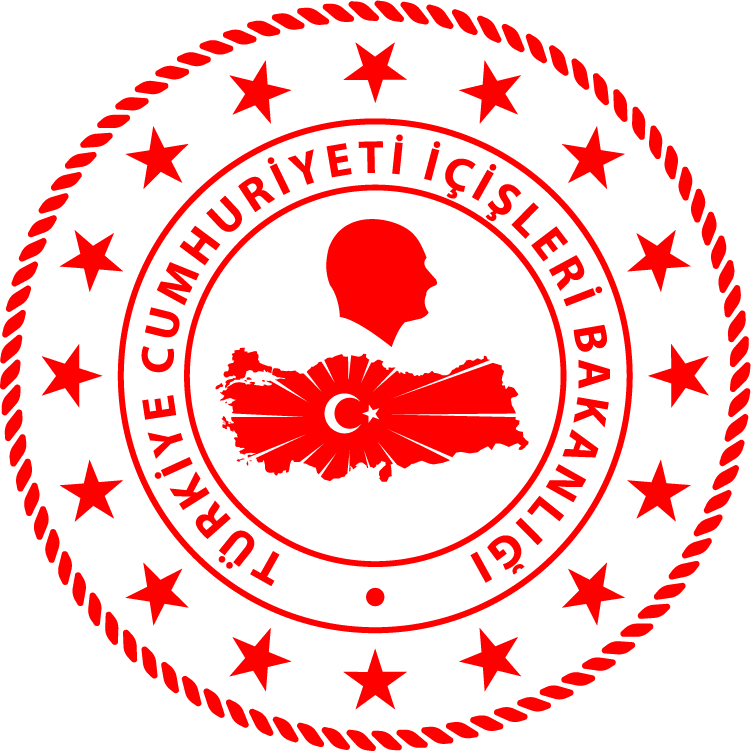 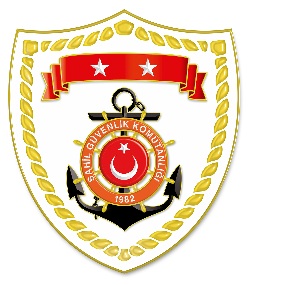 Karadeniz BölgesiMarmara BölgesiEge BölgesiAkdeniz BölgesiS.NoTARİHMEVKİ VE ZAMANKURTARILAN SAYISIKURTARILAN/YEDEKLENEN TEKNE SAYISIAÇIKLAMA126 Temmuz 2019SAMSUN/Terme04:40--Samsun ili Terme ilçesi Çaltı Burnu açıklarında balıkçı teknesinden denize düşen 1 şahsın bulunması maksadıyla başlatılan arama kurtarma faaliyetlerine devam edilmektedir.S.NoTARİHMEVKİ VE ZAMANKURTARILAN SAYISIKURTARILAN/YEDEKLENEN TEKNE SAYISIAÇIKLAMA101 Ağustos 2019KOCAELİ/Kandıra09:1531Kocaeli ili Kandıra ilçesi Kerpe sahilinde içerisinde 3 şahsın bulunduğu özel teknenin yakıtının bitmesi nedeniyle yardım talebinde bulunulduğu bilgisi alınmıştır. Görevlendirilen Sahil Güvenlik Botu tarafından bahse konu tekne, içerisindeki şahıslarla birlikte yedeklenerek Kerpe Limanı’na intikal ettirilmiştir.201 Ağustos 2019İSTANBUL/Sarıyer17:4051İstanbul ili Sarıyer ilçesi önlerinde içerisinde 5 şahsın bulunduğu özel teknenin motor arızası nedeniyle demir attığı ve yardım talebinde bulunulduğu bilgisi alınmıştır. Görevlendirilen Sahil Güvenlik Botu tarafından bahse konu tekne, içerisindeki şahıslarla birlikte yedeklenerek Büyükdere Limanı’na intikal ettirilmiştir.301 Ağustos 2019YALOVA/Çınarcık11:0011Yalova ili Çınarcık ilçesi önlerinde içerisinde 1 şahıs bulunan özel bir teknenin battığı, şahsın ise tekneye ait lastik botta mahsur kaldığı bildirilmiştir. Görevlendirilen Sahil Güvenlik Botu tarafından bahse konu lastik bot içerisindeki şahısla birlikte yedeklenerek Yalova Limanı’na intikal ettirilmiştir.401 Ağustos 2019ÇANAKKALE/Merkez
10:52--Çanakkale ili Kepez Beldesi Dardanos Plajı önlerinde hareketsiz 1 şahsın su üzerinde bulunduğu bilgisi alınmıştır. Görevlendirilen Sahil Güvenlik Dalış Timi tarafından başlatılan arama kurtarma faaliyetleri neticesinde şahsın cansız bedeni denizden alınarak 112 Acil Sağlık Ambulansı Personeline teslim edilmiştir.S.NoTARİHMEVKİ VE ZAMANKURTARILAN SAYISIKURTARILAN/YEDEKLENEN TEKNE SAYISIAÇIKLAMA101 Ağustos 2019ÇANAKKALE/Ayvacık
09:092-Çanakkale ili Ayvacık ilçesi önlerinde içerisinde 2 şahsın bulunduğu özel teknenin makine arızası nedeniyle sürüklendiği ve yardım talebinde bulunulduğu bilgisi alınmıştır. Görevlendirilen Sahil Güvenlik Botu tarafından bahse konu tekne, içerisindeki şahıslarla birlikte yedeklenerek Küçükkuyu Balıkçı Barınağı’na intikal ettirilmiştir.S.NoTARİHMEVKİ VE ZAMANKURTARILAN SAYISIKURTARILAN/YEDEKLENEN TEKNE SAYISIAÇIKLAMA101 Ağustos 2019MERSİN/Tarsus
15:30--Mersin ili Tarsus ilçesi Keşbükü Çayı’na giren bir şahsın gözden kaybolduğu bilgisi alınmıştır. Görevlendirilen Sahil Güvenlik Dalış Timi tarafından başlatılan arama kurtarma faaliyetleri neticesinde bahse konu şahsın cansız bedeni kıyıdan 3 metre açıklıkta 2 metre derinlikten çıkarılarak kıyıda 112 Acil Sağlık Ambulansı personeline teslim edilmiştir. 